RESEARCH OFFICE CONFERENCE FUNDING Supervisor Support Form Immediate Supervisor’s Name: 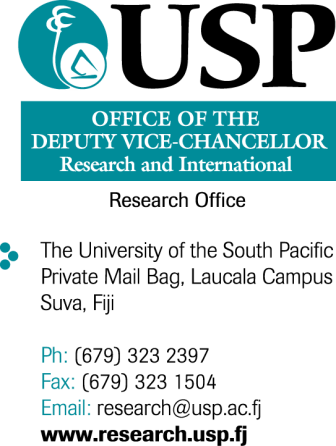 Immediate Supervisor’s Email: Applicant’s Name: Applicant’s Student ID: Name of Conference: Supervisor’s statement of support for student's submission for conference funding, including what (if any) department- and/or faculty-level funding are available to aid the applicant(s):